Morris & District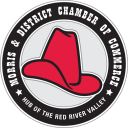 Chamber of CommerceMinutesMonday Feb 5, 2018In attendance Cheryl Crick(Administrative Assistant), Natasha Simeonidis(Vice- President),Justin Voris( Director), Ruth Murray( Director),Ed Voth (Director), Helga Hoeppner(Director), Don Plett, Chris Hamblin, Lorne HamblinRegular Meeting Called to order at 12:05Agenda- Agenda was approved Ed Voth, 2nd by Don PlettMinutes –    Approved by Ruth Murray, 2nd by Ed VothCorrespondenceGeneral emails Treasurer Report- Helga HoeppnerTotal Income $25335.52 for 2017 Total Expenses $19,1688.00 For 2017 Helga motioned to have her report approved. Ruth Murray 2nd CarriedMotion: Ruth Murray moved that we have our new President Pat Schmitke , Vice President Natasha Simeonidis and Helga Hoeppner  to have signing authority  for the Morris & District Chamber Of Commerce.  We ask that Mable Maxim and Kevin Hamblin be removed from the signing authority.  2nd by Ed Voth CARRIED  Administrative Assistant Report- Cheryl CrickGeneral office duties, planning award evening, AGM, casino nightMembership Report- Kathy CorbelN/ATourism Report- Ed VothEd spoke about being at the RV show in Winnipeg on March 9-12, 2018 in Winnipeg.  They will be handing out about 1000-2000 bags promoting tourism in our area.Morris Multiplex Report- N/AValley Ag Society Report- N/ATown of Morris Report- Ruth MurrayTown is working on current budget.Old BusinessJan 26,2018 Awards Night- AGM, Business Awards and Casino Night.  This event was for Chamber Members and their staff.  We had 40 members/staff attend this event.  It was a very successful evening with a lot of the members meeting other members.Town of Morris Grant- Cheryl has applied for the grant of $2500.00 for this year.New BusinessDirectors AGM 2018-   MOTION: Ed Voth moved that we ratified the decision made the AGM to accept the following results. 2nd by Ed Voth Carried President Pat  Schmitke            Vice President Natasha Simeonidis                 Special Events Justin VorisBudget- Need to start working on budget meeting at Town of Morris Office  Feb 20, 2018Petition CF Renewal- Ed will forward to Cheryl. Will send out to membershipMembers Reports- Chris & Lorne Hamblin spoke about the upcoming junior curling event taking place in Morris on March 23, 2018.  They are also working on a 2 day curling event and a promotional video for the Cargil Training Center.Adjournment of meeting at 12:59 PMNext meeting will be Monday March 12,2018 Santa Lucia